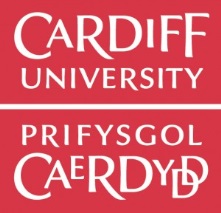 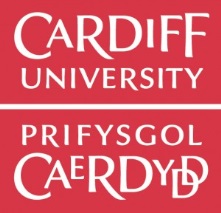 COMPLETE IN BLOCK CAPITALS OR TYPETick the box(es) of the ground(s) on which you wish to request a review of the Formal Complaint Decision as outlined in the Student Complaint Procedure (Section 5) and complete the relevant section below:      the Procedures were not followed correctly at the Formal Stage;     the decision and/or remedy were unreasonable;     there is new material evidence which you were unable, for valid reasons, to provide at the Formal Stage.Review Requests will not be accepted on any other ground including questioning academic judgement.Any evidence that you wish to be considered as part of your Review Request must be attached to this form.   Ensure you attach all evidence.  If you are awaiting evidence state what it is and when you can send it.  This information will be considered and we will confirm whether the late evidence can be accepted.In order to improve the quality of the facilities and services delivered at Cardiff University the information you provide will be held on a secure complaints database in accordance with the Data Protection Act 1998. The database will be restricted to only those staff involved in administering your complaint and any reports derived from it for the purpose of monitoring our services, will be fully anonymised. 1.  PERSONAL DETAILS1.  PERSONAL DETAILS1.  PERSONAL DETAILS1.  PERSONAL DETAILS1.  PERSONAL DETAILS1.  PERSONAL DETAILS1.  PERSONAL DETAILSFull Name:Student No:Student No:Programme and Year of Study:Programme and Year of Study:Programme and Year of Study:Personal Tutor:Personal Tutor:Personal Tutor:Personal Tutor:Address for correspondence in connection with the complaint (if different to the address held on your Student Record (SIMS)):Address for correspondence in connection with the complaint (if different to the address held on your Student Record (SIMS)):Address for correspondence in connection with the complaint (if different to the address held on your Student Record (SIMS)):Address for correspondence in connection with the complaint (if different to the address held on your Student Record (SIMS)):Address for correspondence in connection with the complaint (if different to the address held on your Student Record (SIMS)):Address for correspondence in connection with the complaint (if different to the address held on your Student Record (SIMS)):Address for correspondence in connection with the complaint (if different to the address held on your Student Record (SIMS)):Postcode:Telephone number:Telephone number:Email Address:Email Address:PLEASE NOTE:PLEASE NOTE:The University will communicate with you about your Review Request by email (current students will normally be contacted through their University email address only) or by post to the address held on your Student Record (SIMS).  Therefore, it is important that you keep your contact details up to dateThe University will communicate with you about your Review Request by email (current students will normally be contacted through their University email address only) or by post to the address held on your Student Record (SIMS).  Therefore, it is important that you keep your contact details up to dateThe University will communicate with you about your Review Request by email (current students will normally be contacted through their University email address only) or by post to the address held on your Student Record (SIMS).  Therefore, it is important that you keep your contact details up to dateThe University will communicate with you about your Review Request by email (current students will normally be contacted through their University email address only) or by post to the address held on your Student Record (SIMS).  Therefore, it is important that you keep your contact details up to dateThe University will communicate with you about your Review Request by email (current students will normally be contacted through their University email address only) or by post to the address held on your Student Record (SIMS).  Therefore, it is important that you keep your contact details up to dateDate of Formal Complaint Decision:Date of Formal Complaint Decision:(please attach a copy of the Formal Complaint Decision letter)(please attach a copy of the Formal Complaint Decision letter)(please attach a copy of the Formal Complaint Decision letter)(please attach a copy of the Formal Complaint Decision letter)(please attach a copy of the Formal Complaint Decision letter)Are you submitting a Review Request in relation to a Group complaint?:  Are you submitting a Review Request in relation to a Group complaint?:  Are you submitting a Review Request in relation to a Group complaint?:  Are you submitting a Review Request in relation to a Group complaint?:  Are you submitting a Review Request in relation to a Group complaint?:           YES   NO         YES   NOIf you have a disability and you require a reasonable adjustment to the student complaint process, please provide details below:If you have a disability and you require a reasonable adjustment to the student complaint process, please provide details below:If you have a disability and you require a reasonable adjustment to the student complaint process, please provide details below:If you have a disability and you require a reasonable adjustment to the student complaint process, please provide details below:If you have a disability and you require a reasonable adjustment to the student complaint process, please provide details below:If you have a disability and you require a reasonable adjustment to the student complaint process, please provide details below:If you have a disability and you require a reasonable adjustment to the student complaint process, please provide details below:2.  GROUNDS FOR REVIEW REQUEST2.  GROUNDS FOR REVIEW REQUEST2.  GROUNDS FOR REVIEW REQUEST2.  GROUNDS FOR REVIEW REQUEST2.  GROUNDS FOR REVIEW REQUEST2.  GROUNDS FOR REVIEW REQUEST2.  GROUNDS FOR REVIEW REQUEST2.1	The Procedures were not followed correctly at the Formal Stage. State why you believe the Procedures were not followed correctly at the Formal Stage: 2.1	The Procedures were not followed correctly at the Formal Stage. State why you believe the Procedures were not followed correctly at the Formal Stage: 2.2	The decision and/or remedy were unreasonable.State why you believe the decision and/or remedy were unreasonable:2.2	The decision and/or remedy were unreasonable.State why you believe the decision and/or remedy were unreasonable:2.3 	There is new material evidence which you were unable, for valid reasons, to provide at the Formal Stage.State why you were unable to provide the evidence at the Formal Stage, how you think the evidence supports your complaint and complete Section 4 below.2.3 	There is new material evidence which you were unable, for valid reasons, to provide at the Formal Stage.State why you were unable to provide the evidence at the Formal Stage, how you think the evidence supports your complaint and complete Section 4 below.3.  REVIEW REQUEST OUTCOME3.  REVIEW REQUEST OUTCOMEIndicate what you would like to happen as a result of your Review Request. Indicate what you would like to happen as a result of your Review Request. 4.   LIST THE EVIDENCE ATTACHED TO THE REVIEW REQUEST FORM4.   LIST THE EVIDENCE ATTACHED TO THE REVIEW REQUEST FORM4.   LIST THE EVIDENCE ATTACHED TO THE REVIEW REQUEST FORM4.   LIST THE EVIDENCE ATTACHED TO THE REVIEW REQUEST FORMDate of EvidenceDocument Type (e.g.  Medical Certificate, Counsellors Letter, Police Report, Death Certificate, etc.)Period Covered by EvidenceIs the evidence attached?5. DECLARATIONI declare that I have read the Student Complaint Procedure:  http://www.cardiff.ac.uk/public-information/students-applicants/complaints ().  I declare that the information I have given is factually correct and complete.  I agree that it may be disclosed to appropriate University staff including the Senior Officer, Investigating Officer, College Registrar (where appropriate) and Reviewer to allow consideration of the Review Request.Signed:_______________________________________  Date:____________________________